The contractor must complete a Safe Work Method Statement (SWMS) or equivalent prior to the commencement of any high-risk work.Name of Contractor responsible for compliance with SWMS:Name of Contractor responsible for compliance with SWMS:Date:Date:Company name:Company name:Workplace location:Workplace location:High risk job descriptionHigh risk job descriptionCompletion of Confined Space Entry Permit?Completion of Confined Space Entry Permit?Yes   N/A  (n/a should only be selected when not working in a confined space)Yes   N/A  (n/a should only be selected when not working in a confined space)Yes   N/A  (n/a should only be selected when not working in a confined space)Yes   N/A  (n/a should only be selected when not working in a confined space)Personal Protective Equipment (PPE) required to complete the jobPersonal Protective Equipment (PPE) required to complete the jobPersonal Protective Equipment (PPE) required to complete the jobPersonal Protective Equipment (PPE) required to complete the jobPersonal Protective Equipment (PPE) required to complete the jobPersonal Protective Equipment (PPE) required to complete the jobPersonal Protective Equipment (PPE) required to complete the jobPersonal Protective Equipment (PPE) required to complete the jobPersonal Protective Equipment (PPE) required to complete the jobPersonal Protective Equipment (PPE) required to complete the jobPersonal Protective Equipment (PPE) required to complete the jobPersonal Protective Equipment (PPE) required to complete the job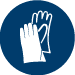 Gloves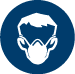 Face maskFace mask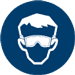 Eye protectionEye protection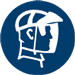 Welding maskWelding mask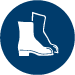 Appropriate footwearAppropriate footwearAppropriate footwear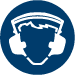 Hearing protection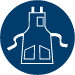 Protective clothingWhat are the tasks involved?Describe the steps required to perform the task in the sequence they are carried out.What are the tasks involved?Describe the steps required to perform the task in the sequence they are carried out.What are the tasks involved?Describe the steps required to perform the task in the sequence they are carried out.What are the tasks involved?Describe the steps required to perform the task in the sequence they are carried out.What are the hazards and risks?
Against each step list the potential hazards that could cause injury/damage when the task step is performed.What are the hazards and risks?
Against each step list the potential hazards that could cause injury/damage when the task step is performed.What are the hazards and risks?
Against each step list the potential hazards that could cause injury/damage when the task step is performed.What are the hazards and risks?
Against each step list the potential hazards that could cause injury/damage when the task step is performed.What are the hazards and risks?
Against each step list the potential hazards that could cause injury/damage when the task step is performed.How will hazards and risks be controlled?List the control measure required to eliminate or minimise the risk of injury arising from the identified hazard, see Contractor Hazard Identification and Control Table.How will hazards and risks be controlled?List the control measure required to eliminate or minimise the risk of injury arising from the identified hazard, see Contractor Hazard Identification and Control Table.How will hazards and risks be controlled?List the control measure required to eliminate or minimise the risk of injury arising from the identified hazard, see Contractor Hazard Identification and Control Table.What are the tasks involved?Describe the steps required to perform the task in the sequence they are carried out.What are the tasks involved?Describe the steps required to perform the task in the sequence they are carried out.What are the tasks involved?Describe the steps required to perform the task in the sequence they are carried out.What are the tasks involved?Describe the steps required to perform the task in the sequence they are carried out.What are the hazards and risks?
Against each step list the potential hazards that could cause injury/damage when the task step is performed.What are the hazards and risks?
Against each step list the potential hazards that could cause injury/damage when the task step is performed.What are the hazards and risks?
Against each step list the potential hazards that could cause injury/damage when the task step is performed.What are the hazards and risks?
Against each step list the potential hazards that could cause injury/damage when the task step is performed.What are the hazards and risks?
Against each step list the potential hazards that could cause injury/damage when the task step is performed.How will hazards and risks be controlled?List the control measure required to eliminate or minimise the risk of injury arising from the identified hazard, see Contractor Hazard Identification and Control Table.How will hazards and risks be controlled?List the control measure required to eliminate or minimise the risk of injury arising from the identified hazard, see Contractor Hazard Identification and Control Table.How will hazards and risks be controlled?List the control measure required to eliminate or minimise the risk of injury arising from the identified hazard, see Contractor Hazard Identification and Control Table.Sign offNameSignatureDateI have provided site-specific risk controls to manage the hazards identified above and will comply with the controls listed above. I have provided site-specific risk controls to manage the hazards identified above and will comply with the controls listed above. I have provided site-specific risk controls to manage the hazards identified above and will comply with the controls listed above. I have provided site-specific risk controls to manage the hazards identified above and will comply with the controls listed above. Contractor:I understand the risk controls listed above will be implemented to manage the identified hazards associated with the works to be undertaken.I understand the risk controls listed above will be implemented to manage the identified hazards associated with the works to be undertaken.I understand the risk controls listed above will be implemented to manage the identified hazards associated with the works to be undertaken.I understand the risk controls listed above will be implemented to manage the identified hazards associated with the works to be undertaken.Principal and/or their delegateSteps for filling out SWMSContractor to determine the tasks, and associated hazards, risks and controls.In the ‘What are the tasks involved?’ column, list the work tasks in sequence to how they will be carried out.In the ‘What are the hazards and risks?’ column, list the hazards and risks for each work task.In the ‘How will the hazards and risks be controlled?’ column, select the hazard or risk and then work through the control levels 1 – 4 from top to bottom, as seen below. Choose a control measure (and how it is to be used) that is as close to level 1 as is reasonably practicable.Control levelsEliminate any risk to health or safety.Reduce the risk to health or safety by any one or any combination of the following:Substituting a new activity, procedure, plant, process or substanceEngineering controls, such as mechanical or electrical devices.Use administrative controls, such as changing the way the work is done.Provide appropriate personal protective equipment.All contractors should be briefed on the SWMS before commencing work. Ensure all contractors know that work is to immediately stop if the SWMS is not being followed.Observe work being carried out. If controls are not adequate, stop the work, review the SWMS, adjust as required and re-brief the team.Retain this SWMS for the duration of the high-risk work.